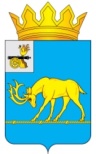 МУНИЦИПАЛЬНОЕ ОБРАЗОВАНИЕ «ТЕМКИНСКИЙ РАЙОН» СМОЛЕНСКОЙ ОБЛАСТИТЕМКИНСКИЙ РАЙОННЫЙ СОВЕТ ДЕПУТАТОВР Е Ш Е Н И Еот 24 марта 2023 года                                                                                                  №33 В соответствии с Федеральным законом от 06.10.2003 № 131-ФЗ «Об общих принципах организации местного самоуправления в Российской Федерации», Федеральным законом от 07.02.2011 №6-ФЗ «Об общих принципах организации и деятельности контрольно-счетных органов субъектов Российской Федерации и муниципальных образований», Уставом муниципального образования «Темкинский район» Смоленской области (новая редакция) (с изменениями), Регламентом Темкинского районного Совета депутатов, Положением о Контрольно-ревизионной комиссии муниципального образования                         «Темкинский  район» Смоленской области, решением постоянной комиссии по законности и правопорядкуТемкинский районный Совет депутатов р е ш и л:Начать прием предложений о кандидатурах на должность председателя Контрольно-ревизионной комиссии муниципального образования «Темкинский район» Смоленской области:1.1. Установить   срок  для внесения предложений о кандидатурах на должность председателя Контрольно-ревизионной комиссии с 27 марта 2023 года по 26 апреля 2023 года (включительно) по адресу: 215350  Смоленская область,  с.Темкино, ул. Ефремова, д.5,   в рабочие дни: с 9.00 до 18.00 часов, перерыв с 13.00 до 14.00;1.2. Предложения о кандидатурах на должность председателя Контрольно-ревизионной комиссии  вносятся в письменном виде:- Главой муниципального образования «Темкинский район» Смоленской области;- Председателем Темкинского районного Совета депутатов;- группой депутатов численностью не менее 1/3 от установленного числа депутатов Совета депутатов;1.3. К предложению о кандидатуре прилагаются следующие документы:а) заявление кандидата о его согласии на назначение на должность председателя Контрольно-ревизионной комиссии;б) заполненная и подписанная кандидатом анкета по форме, утвержденной распоряжением Правительства Российской Федерации от 26.05.2005 №667-р, с цветной фотографией размером 3˟4;в) копия документа, удостоверяющего личность кандидата как гражданина Российской Федерации (паспорт гражданина Российской Федерации);г) заверенные копии документов, подтверждающих соответствие квалификационным требованиям к должности, установленным Федеральным законом от 7 февраля 2011 года № 6-ФЗ «Об общих принципах организации и деятельности контрольно-счетных органов субъектов Российской Федерации и муниципальных образований» (далее – Федеральный закон № 6-ФЗ) в части стажа, опыта работы в сфере государственного, муниципального управления, государственного, муниципального контроля (аудита), экономики, финансов, юриспруденции не менее пяти лет:- документов о высшем, дополнительном образовании (в случае наличия); - трудовой книжки (при наличии), заверенной нотариально или кадровой службой по месту работы (службы) с проставлением подписи заверившего лица 
и печати организации и (или) сведения о трудовой деятельности по форме, предусмотренной Трудовым кодексом Российской Федерации; д) копия документа, подтверждающего регистрацию в системе индивидуального (персонифицированного) учета или страхового свидетельства обязательного пенсионного страхования;е) копия свидетельства о постановке физического лица на учет в налоговом органе по месту жительства на территории Российской Федерации;ж) справка налогового органа по месту проживания (регистрации) о том, 
что гражданин является (не является) индивидуальным предпринимателем;з) копии документов воинского учета – для граждан, пребывающих в запасе, 
и лиц, подлежащих призыву на военную службу; и) справка о наличии (отсутствии) судимости и (или) факта уголовного преследования либо о прекращении уголовного преследования по форме, утвержденной приказом МВД России от 27.09.2019 № 660 «Об утверждении Административного регламента Министерства внутренних дел Российской Федерации по предоставлению государственной услуги по выдаче справок о наличии (отсутствии) судимости и (или) факта уголовного преследования либо 
о прекращении уголовного преследования»;к) заключение медицинского учреждения о наличии (отсутствии) заболевания, препятствующего поступлению на государственную гражданскую службу Российской Федерации и муниципальную службу или ее прохождению, по форме, утвержденной приказом Минздравсоцразвития Российской Федерации от 14.12.2009 № 984н; л) сведения о доходах, об имуществе и обязательствах имущественного характера гражданина, а также о доходах, об имуществе и обязательствах имущественного характера своих супруги (супруга) и несовершеннолетних детей по форме справки о доходах, расходах, об имуществе и обязательствах имущественного характера, утвержденной Указом Президента Российской Федерации от 23.06.2014 № 460 «Об утверждении формы справки о доходах, расходах об имуществе и обязательствах имущественного характера и внесении изменений в некоторые акты Президента Российской Федерации»;м) письменное согласие кандидата на прохождение процедуры оформления допуска к сведениям, составляющим государственную и иную охраняемую федеральным законом тайну;н) письменное согласие кандидата на обработку своих персональных данных, представленных в Совет депутатов  согласно федеральному и областному законодательству, оформленное в соответствии с требованиями статьи 9 Федерального закона от 27 июля 2006 года № 152-ФЗ «О персональных данных».2. Настоящее решение вступает в силу со дня обнародования и подлежит размещению на официальном сайте в информационно-телекоммуникационной сети «Интернет».3. Контроль за исполнением настоящего решения возложить на постоянную комиссию по законности и правопорядку (председатель А.Ф. Горностаева)О начале приема предложений о кандидатурах на должность председателя Контрольно – ревизионной комиссии муниципального образования «Темкинский район» Смоленской области, установлении срока для внесения таких предложений Глава      муниципального     образования «Темкинский район» Смоленской     областиПредседатель Темкинского районного    Совета    депутатовС.А. ГуляевЛ.Ю. Терёхина